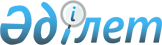 Об отмене решение акима Сарыбастауского сельского округа Кербулакского района от 20 мая 2016 года № 02 "Об установлении карантина на территории села Сарыбастау Сарыбастауского сельского района"Решение акима Сарыбастауского сельского округа Кербулакского района Алматинской области от 27 сентября 2016 года № 08      В соответствии статьей 27 Закона Республики Казахстан "О правовых актах", руководствуясь протестом специализированной природоохранной прокуратуры Алматинской области от 20 сентября 2016 года №2-0420-16-00772 аким Сарыбастауского сельского округа РЕШИЛ: 

      1. Отменить решение Сарыбастауского сельского округа Кербулакского района от 20 мая 2016 года № 02 "Об установлении карантина на территории села Сарыбастау Сарыбастауского сельского округа" (зарегистрированного в Реестре государственной регистрации нормативных правовых актов от 10 июня 2016 года № 3882, опубликованного в газете "Кербулак жулдызы" от 17 июня 2016 года № 25(3826)).

      2. Возложить на главного специалиста аппарата акима Сарыбастауского сельского округа Кербулакского района Турганбаевой Лязат Бейсеновне опубликование настоящего решения в официальных и периодических печатных изданиях, а также на интернет-ресурсе, определяемом Правительством Республики Казахстан, и на интернет-ресурсе акимата Кербулакского района.

      3. Контроль за исполнением настоящего решения оставляю за собой.


					© 2012. РГП на ПХВ «Институт законодательства и правовой информации Республики Казахстан» Министерства юстиции Республики Казахстан
				
      Аким Сарыбастауского

      сельского округа

К.Султанбеков
